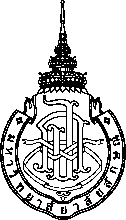 แบบรายงานการใช้จ่ายเงินทุนสำหรับผู้รับทุนอุดหนุนโครงการวิจัยระดับบัณฑิตศึกษา    1.   ชื่อ-สกุลผู้ได้รับทุนนาย/นาง/นางสาว……….………………………………..….……………….   เลขประจำตัว………..…………...       ชื่อวิทยานิพนธ์/การศึกษาอิสระ          (ภาษาไทย)  ………………….…………………........................................…………………………..………………..…….………………..       (ภาษาอังกฤษ)  ……………………………………….......................................……………………..……………………..…………………สรุปรายงานการใช้จ่ายเงินในรอบรายงานความก้าวหน้าครั้งที่ ....................................ในช่วงเวลาตั้งแต่วันที่ .................................................................ถึงวันที่...................................................................สรุปรายงานการใช้จ่ายในงวดงานนี้เงินทุนที่ได้รับ    จำนวนทั้งสิ้น  				    ………………………………	บาทใช้จ่ายไปแล้วในรอบรายงานความก้าวหน้าครั้งที่  1 เป็นเงินจำนวน      ………………………………	บาทใช้จ่ายไปแล้วในรอบรายงานความก้าวหน้าครั้งที่  2 เป็นเงินจำนวน	    ………………………………	บาทใช้จ่ายไปแล้วในรอบรายงานความก้าวหน้าครั้งที่  3 เป็นเงินจำนวน	    ………………………………	บาทคงเหลือยอดเงินจำนวน					    ………………………………	บาท	ข้าพเจ้าขอรับรองว่า เงินทุนอุดหนุนการวิจัยฯ ได้นำมาใช้อย่างถูกต้อง ตรงตามแผนงานโครงการที่ระบุไว้ในสัญญาทุกประการ และขอรับรองรายงานข้างต้น					ลงชื่อ……………………………………..………………ผู้ได้รับทุน					        (…………………………………………………..)					 วันที่…….……เดือน…………………………พ.ศ……………					ลงชื่อ……………………………………………………อาจารย์ที่ปรึกษาโครงการวิจัย					                   (………………………….……………….……..)					 วันที่….………เดือน…………………….พ.ศ………….……รายการเลขที่ใบเสร็จลงวันที่จำนวนเงินหมวดค่าจ้าง ค่าตอบแทนหมวดค่าใช้สอย และวัสดุหมวดครุภัณฑ์รวมเงินทั้งสิ้น  (บาท)